  CAT CLUB d’Occitanie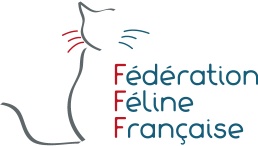 FEDERATION  FELINE FANCAISEwww.fff-asso.fr FEDERATION  FELINE FANCAISEwww.fff-asso.fr 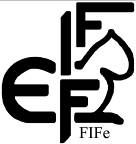 FEDERATIONINTERNATIONALEFELINEFIFe.FEDERATIONINTERNATIONALEFELINEFIFe.FEDERATIONINTERNATIONALEFELINEFIFe.FEDERATIONINTERNATIONALEFELINEFIFe.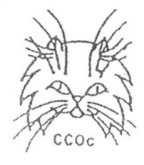 Cat Club d’Occitaniewww.catclubdoccitanie.comCat Club d’Occitaniewww.catclubdoccitanie.comCat Club d’Occitaniewww.catclubdoccitanie.comCat Club d’Occitaniewww.catclubdoccitanie.comNîmes - 3010 et 11 Mars 2018Parc des Expositions Nîmes - 3010 et 11 Mars 2018Parc des Expositions Nîmes - 3010 et 11 Mars 2018Parc des Expositions Nîmes - 3010 et 11 Mars 2018Parc des Expositions Nîmes - 3010 et 11 Mars 2018Parc des Expositions Tarif: 45 €par chat,    25€ par chat de maisonAdhérents :40 € par chatTarif: 45 €par chat,    25€ par chat de maisonAdhérents :40 € par chatTarif: 45 €par chat,    25€ par chat de maisonAdhérents :40 € par chatEngagement à envoyer à : SOSO Marie-André96 avenue Léon et Blanche Pelissou 81400 BLAYE-LES-MINES      Tel : 06.83.51.82.80E-mail : alexis.cals@orange.frEngagement à envoyer à : SOSO Marie-André96 avenue Léon et Blanche Pelissou 81400 BLAYE-LES-MINES      Tel : 06.83.51.82.80E-mail : alexis.cals@orange.frEngagement à envoyer à : SOSO Marie-André96 avenue Léon et Blanche Pelissou 81400 BLAYE-LES-MINES      Tel : 06.83.51.82.80E-mail : alexis.cals@orange.frEngagement à envoyer à : SOSO Marie-André96 avenue Léon et Blanche Pelissou 81400 BLAYE-LES-MINES      Tel : 06.83.51.82.80E-mail : alexis.cals@orange.frEngagement à envoyer à : SOSO Marie-André96 avenue Léon et Blanche Pelissou 81400 BLAYE-LES-MINES      Tel : 06.83.51.82.80E-mail : alexis.cals@orange.frEngagement à envoyer à : SOSO Marie-André96 avenue Léon et Blanche Pelissou 81400 BLAYE-LES-MINES      Tel : 06.83.51.82.80E-mail : alexis.cals@orange.frEngagement à envoyer à : SOSO Marie-André96 avenue Léon et Blanche Pelissou 81400 BLAYE-LES-MINES      Tel : 06.83.51.82.80E-mail : alexis.cals@orange.frEngagement à envoyer à : SOSO Marie-André96 avenue Léon et Blanche Pelissou 81400 BLAYE-LES-MINES      Tel : 06.83.51.82.80E-mail : alexis.cals@orange.frEngagement à envoyer à : SOSO Marie-André96 avenue Léon et Blanche Pelissou 81400 BLAYE-LES-MINES      Tel : 06.83.51.82.80E-mail : alexis.cals@orange.frDate limite d’inscription :28 Février 2018Ou capacité de la salle atteinte Date limite d’inscription :28 Février 2018Ou capacité de la salle atteinte Au total, je désire :      cage(s) simple(s) et     cage(s) double(s). J’aurai     cage(s) personnelle(s). Les cages personnelles devront faire maximum 1,20m et 0.70m largeJe souhaite être à côté de :Au total, je désire :      cage(s) simple(s) et     cage(s) double(s). J’aurai     cage(s) personnelle(s). Les cages personnelles devront faire maximum 1,20m et 0.70m largeJe souhaite être à côté de :Au total, je désire :      cage(s) simple(s) et     cage(s) double(s). J’aurai     cage(s) personnelle(s). Les cages personnelles devront faire maximum 1,20m et 0.70m largeJe souhaite être à côté de :Au total, je désire :      cage(s) simple(s) et     cage(s) double(s). J’aurai     cage(s) personnelle(s). Les cages personnelles devront faire maximum 1,20m et 0.70m largeJe souhaite être à côté de :Au total, je désire :      cage(s) simple(s) et     cage(s) double(s). J’aurai     cage(s) personnelle(s). Les cages personnelles devront faire maximum 1,20m et 0.70m largeJe souhaite être à côté de :Au total, je désire :      cage(s) simple(s) et     cage(s) double(s). J’aurai     cage(s) personnelle(s). Les cages personnelles devront faire maximum 1,20m et 0.70m largeJe souhaite être à côté de :Au total, je désire :      cage(s) simple(s) et     cage(s) double(s). J’aurai     cage(s) personnelle(s). Les cages personnelles devront faire maximum 1,20m et 0.70m largeJe souhaite être à côté de :Au total, je désire :      cage(s) simple(s) et     cage(s) double(s). J’aurai     cage(s) personnelle(s). Les cages personnelles devront faire maximum 1,20m et 0.70m largeJe souhaite être à côté de :Au total, je désire :      cage(s) simple(s) et     cage(s) double(s). J’aurai     cage(s) personnelle(s). Les cages personnelles devront faire maximum 1,20m et 0.70m largeJe souhaite être à côté de :Au total, je désire :      cage(s) simple(s) et     cage(s) double(s). J’aurai     cage(s) personnelle(s). Les cages personnelles devront faire maximum 1,20m et 0.70m largeJe souhaite être à côté de :Au total, je désire :      cage(s) simple(s) et     cage(s) double(s). J’aurai     cage(s) personnelle(s). Les cages personnelles devront faire maximum 1,20m et 0.70m largeJe souhaite être à côté de :Au total, je désire :      cage(s) simple(s) et     cage(s) double(s). J’aurai     cage(s) personnelle(s). Les cages personnelles devront faire maximum 1,20m et 0.70m largeJe souhaite être à côté de :Les certificats ne compteront pas dans le cursus LOOF national ou international, mais compteront pour un parcours FIFe. Les titres FIFe figureront sur les pedigrees LOOF si vous les transmettez lors de vos demandes de pedigrees.   Les certificats ne compteront pas dans le cursus LOOF national ou international, mais compteront pour un parcours FIFe. Les titres FIFe figureront sur les pedigrees LOOF si vous les transmettez lors de vos demandes de pedigrees.   Les certificats ne compteront pas dans le cursus LOOF national ou international, mais compteront pour un parcours FIFe. Les titres FIFe figureront sur les pedigrees LOOF si vous les transmettez lors de vos demandes de pedigrees.   Les certificats ne compteront pas dans le cursus LOOF national ou international, mais compteront pour un parcours FIFe. Les titres FIFe figureront sur les pedigrees LOOF si vous les transmettez lors de vos demandes de pedigrees.   Les certificats ne compteront pas dans le cursus LOOF national ou international, mais compteront pour un parcours FIFe. Les titres FIFe figureront sur les pedigrees LOOF si vous les transmettez lors de vos demandes de pedigrees.   Les certificats ne compteront pas dans le cursus LOOF national ou international, mais compteront pour un parcours FIFe. Les titres FIFe figureront sur les pedigrees LOOF si vous les transmettez lors de vos demandes de pedigrees.   Les certificats ne compteront pas dans le cursus LOOF national ou international, mais compteront pour un parcours FIFe. Les titres FIFe figureront sur les pedigrees LOOF si vous les transmettez lors de vos demandes de pedigrees.   CHAT / CAT / KATZECHAT / CAT / KATZECHAT / CAT / KATZECHAT / CAT / KATZECHAT / CAT / KATZECHAT / CAT / KATZECHAT / CAT / KATZECHAT / CAT / KATZECHAT / CAT / KATZECHAT / CAT / KATZECHAT / CAT / KATZECHAT / CAT / KATZECHAT / CAT / KATZECHAT / CAT / KATZE12345678910111213C14A14B15XXMettre une croix devant le titre sélectionnéCh. d’Europe, Champion Suprême FIFe (PH)Pr. d’Europe, Premior Suprême FIFe (PH)Grand Champion International (CACS)Grand Premior International (CAPS)Champion International (CAGCIB)Premior International (CAGPIB)Champion(CACIB)Premior (CAPIB)Ouvert/open/Offene (CAC)Neutre/Neuter/Kastraten (CAP)7/10mois/month/monate   Attention, pas de 4/7 mois/month/monate    chatons de moins                                                                 de 4 mois			Détermination de couleurHCL: C. de Maison P. long / Domestic Cat HCS: C. de Maison P. court / Domestic CatHors Concours /Out of contest/Auss.Konk  (Chats titrés)Ne CONCOURT PASSignature & cachet du Club de l’Exposant(Pour les étrangers)THEME de décoration de cages :  La ChineMettre une croix devant le titre sélectionnéCh. d’Europe, Champion Suprême FIFe (PH)Pr. d’Europe, Premior Suprême FIFe (PH)Grand Champion International (CACS)Grand Premior International (CAPS)Champion International (CAGCIB)Premior International (CAGPIB)Champion(CACIB)Premior (CAPIB)Ouvert/open/Offene (CAC)Neutre/Neuter/Kastraten (CAP)7/10mois/month/monate   Attention, pas de 4/7 mois/month/monate    chatons de moins                                                                 de 4 mois			Détermination de couleurHCL: C. de Maison P. long / Domestic Cat HCS: C. de Maison P. court / Domestic CatHors Concours /Out of contest/Auss.Konk  (Chats titrés)Ne CONCOURT PASSignature & cachet du Club de l’Exposant(Pour les étrangers)THEME de décoration de cages :  La ChineMettre une croix devant le titre sélectionnéCh. d’Europe, Champion Suprême FIFe (PH)Pr. d’Europe, Premior Suprême FIFe (PH)Grand Champion International (CACS)Grand Premior International (CAPS)Champion International (CAGCIB)Premior International (CAGPIB)Champion(CACIB)Premior (CAPIB)Ouvert/open/Offene (CAC)Neutre/Neuter/Kastraten (CAP)7/10mois/month/monate   Attention, pas de 4/7 mois/month/monate    chatons de moins                                                                 de 4 mois			Détermination de couleurHCL: C. de Maison P. long / Domestic Cat HCS: C. de Maison P. court / Domestic CatHors Concours /Out of contest/Auss.Konk  (Chats titrés)Ne CONCOURT PASSignature & cachet du Club de l’Exposant(Pour les étrangers)THEME de décoration de cages :  La ChineTitre/Title/Titel           Nom/Name/NameTitre/Title/Titel           Nom/Name/NameTitre/Title/Titel           Nom/Name/NameTitre/Title/Titel           Nom/Name/NameTitre/Title/Titel           Nom/Name/NameTitre/Title/Titel           Nom/Name/NameTitre/Title/Titel           Nom/Name/NameTitre/Title/Titel           Nom/Name/NameTitre/Title/Titel           Nom/Name/NameTitre/Title/Titel           Nom/Name/NameN° Pedigree / N° ZuchtbuchN° Puce ou Tatouage / N° ship N° Pedigree / N° ZuchtbuchN° Puce ou Tatouage / N° ship N° Pedigree / N° ZuchtbuchN° Puce ou Tatouage / N° ship N° Pedigree / N° ZuchtbuchN° Puce ou Tatouage / N° ship 12345678910111213C14A14B15XXMettre une croix devant le titre sélectionnéCh. d’Europe, Champion Suprême FIFe (PH)Pr. d’Europe, Premior Suprême FIFe (PH)Grand Champion International (CACS)Grand Premior International (CAPS)Champion International (CAGCIB)Premior International (CAGPIB)Champion(CACIB)Premior (CAPIB)Ouvert/open/Offene (CAC)Neutre/Neuter/Kastraten (CAP)7/10mois/month/monate   Attention, pas de 4/7 mois/month/monate    chatons de moins                                                                 de 4 mois			Détermination de couleurHCL: C. de Maison P. long / Domestic Cat HCS: C. de Maison P. court / Domestic CatHors Concours /Out of contest/Auss.Konk  (Chats titrés)Ne CONCOURT PASSignature & cachet du Club de l’Exposant(Pour les étrangers)THEME de décoration de cages :  La ChineMettre une croix devant le titre sélectionnéCh. d’Europe, Champion Suprême FIFe (PH)Pr. d’Europe, Premior Suprême FIFe (PH)Grand Champion International (CACS)Grand Premior International (CAPS)Champion International (CAGCIB)Premior International (CAGPIB)Champion(CACIB)Premior (CAPIB)Ouvert/open/Offene (CAC)Neutre/Neuter/Kastraten (CAP)7/10mois/month/monate   Attention, pas de 4/7 mois/month/monate    chatons de moins                                                                 de 4 mois			Détermination de couleurHCL: C. de Maison P. long / Domestic Cat HCS: C. de Maison P. court / Domestic CatHors Concours /Out of contest/Auss.Konk  (Chats titrés)Ne CONCOURT PASSignature & cachet du Club de l’Exposant(Pour les étrangers)THEME de décoration de cages :  La ChineMettre une croix devant le titre sélectionnéCh. d’Europe, Champion Suprême FIFe (PH)Pr. d’Europe, Premior Suprême FIFe (PH)Grand Champion International (CACS)Grand Premior International (CAPS)Champion International (CAGCIB)Premior International (CAGPIB)Champion(CACIB)Premior (CAPIB)Ouvert/open/Offene (CAC)Neutre/Neuter/Kastraten (CAP)7/10mois/month/monate   Attention, pas de 4/7 mois/month/monate    chatons de moins                                                                 de 4 mois			Détermination de couleurHCL: C. de Maison P. long / Domestic Cat HCS: C. de Maison P. court / Domestic CatHors Concours /Out of contest/Auss.Konk  (Chats titrés)Ne CONCOURT PASSignature & cachet du Club de l’Exposant(Pour les étrangers)THEME de décoration de cages :  La ChineRace & couleur Couleur des Yeux/eyes color :Race & couleur Couleur des Yeux/eyes color :Race & couleur Couleur des Yeux/eyes color :Race & couleur Couleur des Yeux/eyes color :Race & couleur Couleur des Yeux/eyes color :Race & couleur Couleur des Yeux/eyes color :Race & couleur Couleur des Yeux/eyes color :Codes EMSCodes EMSCodes EMSN° Pedigree / N° ZuchtbuchN° Puce ou Tatouage / N° ship N° Pedigree / N° ZuchtbuchN° Puce ou Tatouage / N° ship N° Pedigree / N° ZuchtbuchN° Puce ou Tatouage / N° ship N° Pedigree / N° ZuchtbuchN° Puce ou Tatouage / N° ship 12345678910111213C14A14B15XXMettre une croix devant le titre sélectionnéCh. d’Europe, Champion Suprême FIFe (PH)Pr. d’Europe, Premior Suprême FIFe (PH)Grand Champion International (CACS)Grand Premior International (CAPS)Champion International (CAGCIB)Premior International (CAGPIB)Champion(CACIB)Premior (CAPIB)Ouvert/open/Offene (CAC)Neutre/Neuter/Kastraten (CAP)7/10mois/month/monate   Attention, pas de 4/7 mois/month/monate    chatons de moins                                                                 de 4 mois			Détermination de couleurHCL: C. de Maison P. long / Domestic Cat HCS: C. de Maison P. court / Domestic CatHors Concours /Out of contest/Auss.Konk  (Chats titrés)Ne CONCOURT PASSignature & cachet du Club de l’Exposant(Pour les étrangers)THEME de décoration de cages :  La ChineMettre une croix devant le titre sélectionnéCh. d’Europe, Champion Suprême FIFe (PH)Pr. d’Europe, Premior Suprême FIFe (PH)Grand Champion International (CACS)Grand Premior International (CAPS)Champion International (CAGCIB)Premior International (CAGPIB)Champion(CACIB)Premior (CAPIB)Ouvert/open/Offene (CAC)Neutre/Neuter/Kastraten (CAP)7/10mois/month/monate   Attention, pas de 4/7 mois/month/monate    chatons de moins                                                                 de 4 mois			Détermination de couleurHCL: C. de Maison P. long / Domestic Cat HCS: C. de Maison P. court / Domestic CatHors Concours /Out of contest/Auss.Konk  (Chats titrés)Ne CONCOURT PASSignature & cachet du Club de l’Exposant(Pour les étrangers)THEME de décoration de cages :  La ChineMettre une croix devant le titre sélectionnéCh. d’Europe, Champion Suprême FIFe (PH)Pr. d’Europe, Premior Suprême FIFe (PH)Grand Champion International (CACS)Grand Premior International (CAPS)Champion International (CAGCIB)Premior International (CAGPIB)Champion(CACIB)Premior (CAPIB)Ouvert/open/Offene (CAC)Neutre/Neuter/Kastraten (CAP)7/10mois/month/monate   Attention, pas de 4/7 mois/month/monate    chatons de moins                                                                 de 4 mois			Détermination de couleurHCL: C. de Maison P. long / Domestic Cat HCS: C. de Maison P. court / Domestic CatHors Concours /Out of contest/Auss.Konk  (Chats titrés)Ne CONCOURT PASSignature & cachet du Club de l’Exposant(Pour les étrangers)THEME de décoration de cages :  La ChineNé(e)/Born/Geboren, le:Né(e)/Born/Geboren, le:Né(e)/Born/Geboren, le:Né(e)/Born/Geboren, le:Né(e)/Born/Geboren, le:Né(e)/Born/Geboren, le:Né(e)/Born/Geboren, le:Pour  les races concernées,Groupe:  Pour  les races concernées,Groupe:  Pour  les races concernées,Groupe:  Eleveur/Breeder/ZuchterPays/country/Land: Eleveur/Breeder/ZuchterPays/country/Land: Eleveur/Breeder/ZuchterPays/country/Land: Eleveur/Breeder/ZuchterPays/country/Land: 12345678910111213C14A14B15XXMettre une croix devant le titre sélectionnéCh. d’Europe, Champion Suprême FIFe (PH)Pr. d’Europe, Premior Suprême FIFe (PH)Grand Champion International (CACS)Grand Premior International (CAPS)Champion International (CAGCIB)Premior International (CAGPIB)Champion(CACIB)Premior (CAPIB)Ouvert/open/Offene (CAC)Neutre/Neuter/Kastraten (CAP)7/10mois/month/monate   Attention, pas de 4/7 mois/month/monate    chatons de moins                                                                 de 4 mois			Détermination de couleurHCL: C. de Maison P. long / Domestic Cat HCS: C. de Maison P. court / Domestic CatHors Concours /Out of contest/Auss.Konk  (Chats titrés)Ne CONCOURT PASSignature & cachet du Club de l’Exposant(Pour les étrangers)THEME de décoration de cages :  La ChineMettre une croix devant le titre sélectionnéCh. d’Europe, Champion Suprême FIFe (PH)Pr. d’Europe, Premior Suprême FIFe (PH)Grand Champion International (CACS)Grand Premior International (CAPS)Champion International (CAGCIB)Premior International (CAGPIB)Champion(CACIB)Premior (CAPIB)Ouvert/open/Offene (CAC)Neutre/Neuter/Kastraten (CAP)7/10mois/month/monate   Attention, pas de 4/7 mois/month/monate    chatons de moins                                                                 de 4 mois			Détermination de couleurHCL: C. de Maison P. long / Domestic Cat HCS: C. de Maison P. court / Domestic CatHors Concours /Out of contest/Auss.Konk  (Chats titrés)Ne CONCOURT PASSignature & cachet du Club de l’Exposant(Pour les étrangers)THEME de décoration de cages :  La ChineMettre une croix devant le titre sélectionnéCh. d’Europe, Champion Suprême FIFe (PH)Pr. d’Europe, Premior Suprême FIFe (PH)Grand Champion International (CACS)Grand Premior International (CAPS)Champion International (CAGCIB)Premior International (CAGPIB)Champion(CACIB)Premior (CAPIB)Ouvert/open/Offene (CAC)Neutre/Neuter/Kastraten (CAP)7/10mois/month/monate   Attention, pas de 4/7 mois/month/monate    chatons de moins                                                                 de 4 mois			Détermination de couleurHCL: C. de Maison P. long / Domestic Cat HCS: C. de Maison P. court / Domestic CatHors Concours /Out of contest/Auss.Konk  (Chats titrés)Ne CONCOURT PASSignature & cachet du Club de l’Exposant(Pour les étrangers)THEME de décoration de cages :  La ChineMâle/Male/MannlichMâle/Male/MannlichMâle/Male/MannlichNeutre/Neuter/KastratenNeutre/Neuter/KastratenPour  les races concernées,Groupe:  Pour  les races concernées,Groupe:  Pour  les races concernées,Groupe:  Eleveur/Breeder/ZuchterPays/country/Land: Eleveur/Breeder/ZuchterPays/country/Land: Eleveur/Breeder/ZuchterPays/country/Land: Eleveur/Breeder/ZuchterPays/country/Land: 12345678910111213C14A14B15XXMettre une croix devant le titre sélectionnéCh. d’Europe, Champion Suprême FIFe (PH)Pr. d’Europe, Premior Suprême FIFe (PH)Grand Champion International (CACS)Grand Premior International (CAPS)Champion International (CAGCIB)Premior International (CAGPIB)Champion(CACIB)Premior (CAPIB)Ouvert/open/Offene (CAC)Neutre/Neuter/Kastraten (CAP)7/10mois/month/monate   Attention, pas de 4/7 mois/month/monate    chatons de moins                                                                 de 4 mois			Détermination de couleurHCL: C. de Maison P. long / Domestic Cat HCS: C. de Maison P. court / Domestic CatHors Concours /Out of contest/Auss.Konk  (Chats titrés)Ne CONCOURT PASSignature & cachet du Club de l’Exposant(Pour les étrangers)THEME de décoration de cages :  La ChineMettre une croix devant le titre sélectionnéCh. d’Europe, Champion Suprême FIFe (PH)Pr. d’Europe, Premior Suprême FIFe (PH)Grand Champion International (CACS)Grand Premior International (CAPS)Champion International (CAGCIB)Premior International (CAGPIB)Champion(CACIB)Premior (CAPIB)Ouvert/open/Offene (CAC)Neutre/Neuter/Kastraten (CAP)7/10mois/month/monate   Attention, pas de 4/7 mois/month/monate    chatons de moins                                                                 de 4 mois			Détermination de couleurHCL: C. de Maison P. long / Domestic Cat HCS: C. de Maison P. court / Domestic CatHors Concours /Out of contest/Auss.Konk  (Chats titrés)Ne CONCOURT PASSignature & cachet du Club de l’Exposant(Pour les étrangers)THEME de décoration de cages :  La ChineMettre une croix devant le titre sélectionnéCh. d’Europe, Champion Suprême FIFe (PH)Pr. d’Europe, Premior Suprême FIFe (PH)Grand Champion International (CACS)Grand Premior International (CAPS)Champion International (CAGCIB)Premior International (CAGPIB)Champion(CACIB)Premior (CAPIB)Ouvert/open/Offene (CAC)Neutre/Neuter/Kastraten (CAP)7/10mois/month/monate   Attention, pas de 4/7 mois/month/monate    chatons de moins                                                                 de 4 mois			Détermination de couleurHCL: C. de Maison P. long / Domestic Cat HCS: C. de Maison P. court / Domestic CatHors Concours /Out of contest/Auss.Konk  (Chats titrés)Ne CONCOURT PASSignature & cachet du Club de l’Exposant(Pour les étrangers)THEME de décoration de cages :  La ChineFemelle/Female/WeiblichFemelle/Female/WeiblichFemelle/Female/WeiblichNeutre/Neuter/KastratenNeutre/Neuter/KastratenPour  les races concernées,Groupe:  Pour  les races concernées,Groupe:  Pour  les races concernées,Groupe:  Eleveur/Breeder/ZuchterPays/country/Land: Eleveur/Breeder/ZuchterPays/country/Land: Eleveur/Breeder/ZuchterPays/country/Land: Eleveur/Breeder/ZuchterPays/country/Land: 12345678910111213C14A14B15XXMettre une croix devant le titre sélectionnéCh. d’Europe, Champion Suprême FIFe (PH)Pr. d’Europe, Premior Suprême FIFe (PH)Grand Champion International (CACS)Grand Premior International (CAPS)Champion International (CAGCIB)Premior International (CAGPIB)Champion(CACIB)Premior (CAPIB)Ouvert/open/Offene (CAC)Neutre/Neuter/Kastraten (CAP)7/10mois/month/monate   Attention, pas de 4/7 mois/month/monate    chatons de moins                                                                 de 4 mois			Détermination de couleurHCL: C. de Maison P. long / Domestic Cat HCS: C. de Maison P. court / Domestic CatHors Concours /Out of contest/Auss.Konk  (Chats titrés)Ne CONCOURT PASSignature & cachet du Club de l’Exposant(Pour les étrangers)THEME de décoration de cages :  La ChineMettre une croix devant le titre sélectionnéCh. d’Europe, Champion Suprême FIFe (PH)Pr. d’Europe, Premior Suprême FIFe (PH)Grand Champion International (CACS)Grand Premior International (CAPS)Champion International (CAGCIB)Premior International (CAGPIB)Champion(CACIB)Premior (CAPIB)Ouvert/open/Offene (CAC)Neutre/Neuter/Kastraten (CAP)7/10mois/month/monate   Attention, pas de 4/7 mois/month/monate    chatons de moins                                                                 de 4 mois			Détermination de couleurHCL: C. de Maison P. long / Domestic Cat HCS: C. de Maison P. court / Domestic CatHors Concours /Out of contest/Auss.Konk  (Chats titrés)Ne CONCOURT PASSignature & cachet du Club de l’Exposant(Pour les étrangers)THEME de décoration de cages :  La ChineMettre une croix devant le titre sélectionnéCh. d’Europe, Champion Suprême FIFe (PH)Pr. d’Europe, Premior Suprême FIFe (PH)Grand Champion International (CACS)Grand Premior International (CAPS)Champion International (CAGCIB)Premior International (CAGPIB)Champion(CACIB)Premior (CAPIB)Ouvert/open/Offene (CAC)Neutre/Neuter/Kastraten (CAP)7/10mois/month/monate   Attention, pas de 4/7 mois/month/monate    chatons de moins                                                                 de 4 mois			Détermination de couleurHCL: C. de Maison P. long / Domestic Cat HCS: C. de Maison P. court / Domestic CatHors Concours /Out of contest/Auss.Konk  (Chats titrés)Ne CONCOURT PASSignature & cachet du Club de l’Exposant(Pour les étrangers)THEME de décoration de cages :  La ChinePère/Father/VaterPère/Father/VaterPère/Father/VaterPère/Father/VaterPère/Father/VaterPère/Father/VaterPère/Father/VaterPère/Father/VaterPère/Father/VaterPère/Father/VaterPère/Father/VaterPère/Father/VaterPère/Father/VaterPère/Father/Vater12345678910111213C14A14B15XXMettre une croix devant le titre sélectionnéCh. d’Europe, Champion Suprême FIFe (PH)Pr. d’Europe, Premior Suprême FIFe (PH)Grand Champion International (CACS)Grand Premior International (CAPS)Champion International (CAGCIB)Premior International (CAGPIB)Champion(CACIB)Premior (CAPIB)Ouvert/open/Offene (CAC)Neutre/Neuter/Kastraten (CAP)7/10mois/month/monate   Attention, pas de 4/7 mois/month/monate    chatons de moins                                                                 de 4 mois			Détermination de couleurHCL: C. de Maison P. long / Domestic Cat HCS: C. de Maison P. court / Domestic CatHors Concours /Out of contest/Auss.Konk  (Chats titrés)Ne CONCOURT PASSignature & cachet du Club de l’Exposant(Pour les étrangers)THEME de décoration de cages :  La ChineMettre une croix devant le titre sélectionnéCh. d’Europe, Champion Suprême FIFe (PH)Pr. d’Europe, Premior Suprême FIFe (PH)Grand Champion International (CACS)Grand Premior International (CAPS)Champion International (CAGCIB)Premior International (CAGPIB)Champion(CACIB)Premior (CAPIB)Ouvert/open/Offene (CAC)Neutre/Neuter/Kastraten (CAP)7/10mois/month/monate   Attention, pas de 4/7 mois/month/monate    chatons de moins                                                                 de 4 mois			Détermination de couleurHCL: C. de Maison P. long / Domestic Cat HCS: C. de Maison P. court / Domestic CatHors Concours /Out of contest/Auss.Konk  (Chats titrés)Ne CONCOURT PASSignature & cachet du Club de l’Exposant(Pour les étrangers)THEME de décoration de cages :  La ChineMettre une croix devant le titre sélectionnéCh. d’Europe, Champion Suprême FIFe (PH)Pr. d’Europe, Premior Suprême FIFe (PH)Grand Champion International (CACS)Grand Premior International (CAPS)Champion International (CAGCIB)Premior International (CAGPIB)Champion(CACIB)Premior (CAPIB)Ouvert/open/Offene (CAC)Neutre/Neuter/Kastraten (CAP)7/10mois/month/monate   Attention, pas de 4/7 mois/month/monate    chatons de moins                                                                 de 4 mois			Détermination de couleurHCL: C. de Maison P. long / Domestic Cat HCS: C. de Maison P. court / Domestic CatHors Concours /Out of contest/Auss.Konk  (Chats titrés)Ne CONCOURT PASSignature & cachet du Club de l’Exposant(Pour les étrangers)THEME de décoration de cages :  La ChineNom  /Name/Name : Nom  /Name/Name : Nom  /Name/Name : Nom  /Name/Name : Nom  /Name/Name : Nom  /Name/Name : Nom  /Name/Name : Nom  /Name/Name : Nom  /Name/Name : Nom  /Name/Name : Nom  /Name/Name : Nom  /Name/Name : Nom  /Name/Name : Nom  /Name/Name : 12345678910111213C14A14B15XXMettre une croix devant le titre sélectionnéCh. d’Europe, Champion Suprême FIFe (PH)Pr. d’Europe, Premior Suprême FIFe (PH)Grand Champion International (CACS)Grand Premior International (CAPS)Champion International (CAGCIB)Premior International (CAGPIB)Champion(CACIB)Premior (CAPIB)Ouvert/open/Offene (CAC)Neutre/Neuter/Kastraten (CAP)7/10mois/month/monate   Attention, pas de 4/7 mois/month/monate    chatons de moins                                                                 de 4 mois			Détermination de couleurHCL: C. de Maison P. long / Domestic Cat HCS: C. de Maison P. court / Domestic CatHors Concours /Out of contest/Auss.Konk  (Chats titrés)Ne CONCOURT PASSignature & cachet du Club de l’Exposant(Pour les étrangers)THEME de décoration de cages :  La ChineMettre une croix devant le titre sélectionnéCh. d’Europe, Champion Suprême FIFe (PH)Pr. d’Europe, Premior Suprême FIFe (PH)Grand Champion International (CACS)Grand Premior International (CAPS)Champion International (CAGCIB)Premior International (CAGPIB)Champion(CACIB)Premior (CAPIB)Ouvert/open/Offene (CAC)Neutre/Neuter/Kastraten (CAP)7/10mois/month/monate   Attention, pas de 4/7 mois/month/monate    chatons de moins                                                                 de 4 mois			Détermination de couleurHCL: C. de Maison P. long / Domestic Cat HCS: C. de Maison P. court / Domestic CatHors Concours /Out of contest/Auss.Konk  (Chats titrés)Ne CONCOURT PASSignature & cachet du Club de l’Exposant(Pour les étrangers)THEME de décoration de cages :  La ChineMettre une croix devant le titre sélectionnéCh. d’Europe, Champion Suprême FIFe (PH)Pr. d’Europe, Premior Suprême FIFe (PH)Grand Champion International (CACS)Grand Premior International (CAPS)Champion International (CAGCIB)Premior International (CAGPIB)Champion(CACIB)Premior (CAPIB)Ouvert/open/Offene (CAC)Neutre/Neuter/Kastraten (CAP)7/10mois/month/monate   Attention, pas de 4/7 mois/month/monate    chatons de moins                                                                 de 4 mois			Détermination de couleurHCL: C. de Maison P. long / Domestic Cat HCS: C. de Maison P. court / Domestic CatHors Concours /Out of contest/Auss.Konk  (Chats titrés)Ne CONCOURT PASSignature & cachet du Club de l’Exposant(Pour les étrangers)THEME de décoration de cages :  La ChineRace & couleur Codes EMS :Race & couleur Codes EMS :Race & couleur Codes EMS :Race & couleur Codes EMS :Race & couleur Codes EMS :Race & couleur Codes EMS :Race & couleur Codes EMS :Race & couleur Codes EMS :N°Pedigree/N°Zuchtbuch :N°Pedigree/N°Zuchtbuch :N°Pedigree/N°Zuchtbuch :N°Pedigree/N°Zuchtbuch :N°Pedigree/N°Zuchtbuch :N°Pedigree/N°Zuchtbuch :12345678910111213C14A14B15XXMettre une croix devant le titre sélectionnéCh. d’Europe, Champion Suprême FIFe (PH)Pr. d’Europe, Premior Suprême FIFe (PH)Grand Champion International (CACS)Grand Premior International (CAPS)Champion International (CAGCIB)Premior International (CAGPIB)Champion(CACIB)Premior (CAPIB)Ouvert/open/Offene (CAC)Neutre/Neuter/Kastraten (CAP)7/10mois/month/monate   Attention, pas de 4/7 mois/month/monate    chatons de moins                                                                 de 4 mois			Détermination de couleurHCL: C. de Maison P. long / Domestic Cat HCS: C. de Maison P. court / Domestic CatHors Concours /Out of contest/Auss.Konk  (Chats titrés)Ne CONCOURT PASSignature & cachet du Club de l’Exposant(Pour les étrangers)THEME de décoration de cages :  La ChineMettre une croix devant le titre sélectionnéCh. d’Europe, Champion Suprême FIFe (PH)Pr. d’Europe, Premior Suprême FIFe (PH)Grand Champion International (CACS)Grand Premior International (CAPS)Champion International (CAGCIB)Premior International (CAGPIB)Champion(CACIB)Premior (CAPIB)Ouvert/open/Offene (CAC)Neutre/Neuter/Kastraten (CAP)7/10mois/month/monate   Attention, pas de 4/7 mois/month/monate    chatons de moins                                                                 de 4 mois			Détermination de couleurHCL: C. de Maison P. long / Domestic Cat HCS: C. de Maison P. court / Domestic CatHors Concours /Out of contest/Auss.Konk  (Chats titrés)Ne CONCOURT PASSignature & cachet du Club de l’Exposant(Pour les étrangers)THEME de décoration de cages :  La ChineMettre une croix devant le titre sélectionnéCh. d’Europe, Champion Suprême FIFe (PH)Pr. d’Europe, Premior Suprême FIFe (PH)Grand Champion International (CACS)Grand Premior International (CAPS)Champion International (CAGCIB)Premior International (CAGPIB)Champion(CACIB)Premior (CAPIB)Ouvert/open/Offene (CAC)Neutre/Neuter/Kastraten (CAP)7/10mois/month/monate   Attention, pas de 4/7 mois/month/monate    chatons de moins                                                                 de 4 mois			Détermination de couleurHCL: C. de Maison P. long / Domestic Cat HCS: C. de Maison P. court / Domestic CatHors Concours /Out of contest/Auss.Konk  (Chats titrés)Ne CONCOURT PASSignature & cachet du Club de l’Exposant(Pour les étrangers)THEME de décoration de cages :  La ChineMère/Mother/MutterMère/Mother/MutterMère/Mother/MutterMère/Mother/MutterMère/Mother/MutterMère/Mother/MutterMère/Mother/MutterMère/Mother/MutterMère/Mother/MutterMère/Mother/MutterMère/Mother/MutterMère/Mother/MutterMère/Mother/MutterMère/Mother/Mutter12345678910111213C14A14B15XXMettre une croix devant le titre sélectionnéCh. d’Europe, Champion Suprême FIFe (PH)Pr. d’Europe, Premior Suprême FIFe (PH)Grand Champion International (CACS)Grand Premior International (CAPS)Champion International (CAGCIB)Premior International (CAGPIB)Champion(CACIB)Premior (CAPIB)Ouvert/open/Offene (CAC)Neutre/Neuter/Kastraten (CAP)7/10mois/month/monate   Attention, pas de 4/7 mois/month/monate    chatons de moins                                                                 de 4 mois			Détermination de couleurHCL: C. de Maison P. long / Domestic Cat HCS: C. de Maison P. court / Domestic CatHors Concours /Out of contest/Auss.Konk  (Chats titrés)Ne CONCOURT PASSignature & cachet du Club de l’Exposant(Pour les étrangers)THEME de décoration de cages :  La ChineMettre une croix devant le titre sélectionnéCh. d’Europe, Champion Suprême FIFe (PH)Pr. d’Europe, Premior Suprême FIFe (PH)Grand Champion International (CACS)Grand Premior International (CAPS)Champion International (CAGCIB)Premior International (CAGPIB)Champion(CACIB)Premior (CAPIB)Ouvert/open/Offene (CAC)Neutre/Neuter/Kastraten (CAP)7/10mois/month/monate   Attention, pas de 4/7 mois/month/monate    chatons de moins                                                                 de 4 mois			Détermination de couleurHCL: C. de Maison P. long / Domestic Cat HCS: C. de Maison P. court / Domestic CatHors Concours /Out of contest/Auss.Konk  (Chats titrés)Ne CONCOURT PASSignature & cachet du Club de l’Exposant(Pour les étrangers)THEME de décoration de cages :  La ChineMettre une croix devant le titre sélectionnéCh. d’Europe, Champion Suprême FIFe (PH)Pr. d’Europe, Premior Suprême FIFe (PH)Grand Champion International (CACS)Grand Premior International (CAPS)Champion International (CAGCIB)Premior International (CAGPIB)Champion(CACIB)Premior (CAPIB)Ouvert/open/Offene (CAC)Neutre/Neuter/Kastraten (CAP)7/10mois/month/monate   Attention, pas de 4/7 mois/month/monate    chatons de moins                                                                 de 4 mois			Détermination de couleurHCL: C. de Maison P. long / Domestic Cat HCS: C. de Maison P. court / Domestic CatHors Concours /Out of contest/Auss.Konk  (Chats titrés)Ne CONCOURT PASSignature & cachet du Club de l’Exposant(Pour les étrangers)THEME de décoration de cages :  La ChineNom  /Name/Name : Nom  /Name/Name : Nom  /Name/Name : Nom  /Name/Name : Nom  /Name/Name : Nom  /Name/Name : Nom  /Name/Name : Nom  /Name/Name : Nom  /Name/Name : Nom  /Name/Name : Nom  /Name/Name : Nom  /Name/Name : Nom  /Name/Name : Nom  /Name/Name : 12345678910111213C14A14B15XXMettre une croix devant le titre sélectionnéCh. d’Europe, Champion Suprême FIFe (PH)Pr. d’Europe, Premior Suprême FIFe (PH)Grand Champion International (CACS)Grand Premior International (CAPS)Champion International (CAGCIB)Premior International (CAGPIB)Champion(CACIB)Premior (CAPIB)Ouvert/open/Offene (CAC)Neutre/Neuter/Kastraten (CAP)7/10mois/month/monate   Attention, pas de 4/7 mois/month/monate    chatons de moins                                                                 de 4 mois			Détermination de couleurHCL: C. de Maison P. long / Domestic Cat HCS: C. de Maison P. court / Domestic CatHors Concours /Out of contest/Auss.Konk  (Chats titrés)Ne CONCOURT PASSignature & cachet du Club de l’Exposant(Pour les étrangers)THEME de décoration de cages :  La ChineMettre une croix devant le titre sélectionnéCh. d’Europe, Champion Suprême FIFe (PH)Pr. d’Europe, Premior Suprême FIFe (PH)Grand Champion International (CACS)Grand Premior International (CAPS)Champion International (CAGCIB)Premior International (CAGPIB)Champion(CACIB)Premior (CAPIB)Ouvert/open/Offene (CAC)Neutre/Neuter/Kastraten (CAP)7/10mois/month/monate   Attention, pas de 4/7 mois/month/monate    chatons de moins                                                                 de 4 mois			Détermination de couleurHCL: C. de Maison P. long / Domestic Cat HCS: C. de Maison P. court / Domestic CatHors Concours /Out of contest/Auss.Konk  (Chats titrés)Ne CONCOURT PASSignature & cachet du Club de l’Exposant(Pour les étrangers)THEME de décoration de cages :  La ChineMettre une croix devant le titre sélectionnéCh. d’Europe, Champion Suprême FIFe (PH)Pr. d’Europe, Premior Suprême FIFe (PH)Grand Champion International (CACS)Grand Premior International (CAPS)Champion International (CAGCIB)Premior International (CAGPIB)Champion(CACIB)Premior (CAPIB)Ouvert/open/Offene (CAC)Neutre/Neuter/Kastraten (CAP)7/10mois/month/monate   Attention, pas de 4/7 mois/month/monate    chatons de moins                                                                 de 4 mois			Détermination de couleurHCL: C. de Maison P. long / Domestic Cat HCS: C. de Maison P. court / Domestic CatHors Concours /Out of contest/Auss.Konk  (Chats titrés)Ne CONCOURT PASSignature & cachet du Club de l’Exposant(Pour les étrangers)THEME de décoration de cages :  La ChineRace & couleur Codes EMS :Race & couleur Codes EMS :Race & couleur Codes EMS :Race & couleur Codes EMS :Race & couleur Codes EMS :Race & couleur Codes EMS :Race & couleur Codes EMS :Race & couleur Codes EMS :N°Pedigree/N°Zuchtbuch :N°Pedigree/N°Zuchtbuch :N°Pedigree/N°Zuchtbuch :N°Pedigree/N°Zuchtbuch :N°Pedigree/N°Zuchtbuch :N°Pedigree/N°Zuchtbuch :12345678910111213C14A14B15XXMettre une croix devant le titre sélectionnéCh. d’Europe, Champion Suprême FIFe (PH)Pr. d’Europe, Premior Suprême FIFe (PH)Grand Champion International (CACS)Grand Premior International (CAPS)Champion International (CAGCIB)Premior International (CAGPIB)Champion(CACIB)Premior (CAPIB)Ouvert/open/Offene (CAC)Neutre/Neuter/Kastraten (CAP)7/10mois/month/monate   Attention, pas de 4/7 mois/month/monate    chatons de moins                                                                 de 4 mois			Détermination de couleurHCL: C. de Maison P. long / Domestic Cat HCS: C. de Maison P. court / Domestic CatHors Concours /Out of contest/Auss.Konk  (Chats titrés)Ne CONCOURT PASSignature & cachet du Club de l’Exposant(Pour les étrangers)THEME de décoration de cages :  La ChineMettre une croix devant le titre sélectionnéCh. d’Europe, Champion Suprême FIFe (PH)Pr. d’Europe, Premior Suprême FIFe (PH)Grand Champion International (CACS)Grand Premior International (CAPS)Champion International (CAGCIB)Premior International (CAGPIB)Champion(CACIB)Premior (CAPIB)Ouvert/open/Offene (CAC)Neutre/Neuter/Kastraten (CAP)7/10mois/month/monate   Attention, pas de 4/7 mois/month/monate    chatons de moins                                                                 de 4 mois			Détermination de couleurHCL: C. de Maison P. long / Domestic Cat HCS: C. de Maison P. court / Domestic CatHors Concours /Out of contest/Auss.Konk  (Chats titrés)Ne CONCOURT PASSignature & cachet du Club de l’Exposant(Pour les étrangers)THEME de décoration de cages :  La ChineMettre une croix devant le titre sélectionnéCh. d’Europe, Champion Suprême FIFe (PH)Pr. d’Europe, Premior Suprême FIFe (PH)Grand Champion International (CACS)Grand Premior International (CAPS)Champion International (CAGCIB)Premior International (CAGPIB)Champion(CACIB)Premior (CAPIB)Ouvert/open/Offene (CAC)Neutre/Neuter/Kastraten (CAP)7/10mois/month/monate   Attention, pas de 4/7 mois/month/monate    chatons de moins                                                                 de 4 mois			Détermination de couleurHCL: C. de Maison P. long / Domestic Cat HCS: C. de Maison P. court / Domestic CatHors Concours /Out of contest/Auss.Konk  (Chats titrés)Ne CONCOURT PASSignature & cachet du Club de l’Exposant(Pour les étrangers)THEME de décoration de cages :  La ChineEXPOSANTEXPOSANTNom Prénom : Nom Prénom : Nom Prénom : Nom Prénom : Nom Prénom : Nom Prénom : Adresse : Adresse : Adresse : Adresse : Adresse : Adresse : 12345678910111213C14A14B15XXMettre une croix devant le titre sélectionnéCh. d’Europe, Champion Suprême FIFe (PH)Pr. d’Europe, Premior Suprême FIFe (PH)Grand Champion International (CACS)Grand Premior International (CAPS)Champion International (CAGCIB)Premior International (CAGPIB)Champion(CACIB)Premior (CAPIB)Ouvert/open/Offene (CAC)Neutre/Neuter/Kastraten (CAP)7/10mois/month/monate   Attention, pas de 4/7 mois/month/monate    chatons de moins                                                                 de 4 mois			Détermination de couleurHCL: C. de Maison P. long / Domestic Cat HCS: C. de Maison P. court / Domestic CatHors Concours /Out of contest/Auss.Konk  (Chats titrés)Ne CONCOURT PASSignature & cachet du Club de l’Exposant(Pour les étrangers)THEME de décoration de cages :  La ChineMettre une croix devant le titre sélectionnéCh. d’Europe, Champion Suprême FIFe (PH)Pr. d’Europe, Premior Suprême FIFe (PH)Grand Champion International (CACS)Grand Premior International (CAPS)Champion International (CAGCIB)Premior International (CAGPIB)Champion(CACIB)Premior (CAPIB)Ouvert/open/Offene (CAC)Neutre/Neuter/Kastraten (CAP)7/10mois/month/monate   Attention, pas de 4/7 mois/month/monate    chatons de moins                                                                 de 4 mois			Détermination de couleurHCL: C. de Maison P. long / Domestic Cat HCS: C. de Maison P. court / Domestic CatHors Concours /Out of contest/Auss.Konk  (Chats titrés)Ne CONCOURT PASSignature & cachet du Club de l’Exposant(Pour les étrangers)THEME de décoration de cages :  La ChineMettre une croix devant le titre sélectionnéCh. d’Europe, Champion Suprême FIFe (PH)Pr. d’Europe, Premior Suprême FIFe (PH)Grand Champion International (CACS)Grand Premior International (CAPS)Champion International (CAGCIB)Premior International (CAGPIB)Champion(CACIB)Premior (CAPIB)Ouvert/open/Offene (CAC)Neutre/Neuter/Kastraten (CAP)7/10mois/month/monate   Attention, pas de 4/7 mois/month/monate    chatons de moins                                                                 de 4 mois			Détermination de couleurHCL: C. de Maison P. long / Domestic Cat HCS: C. de Maison P. court / Domestic CatHors Concours /Out of contest/Auss.Konk  (Chats titrés)Ne CONCOURT PASSignature & cachet du Club de l’Exposant(Pour les étrangers)THEME de décoration de cages :  La ChineMail : Mail : Mail : Mail : Mail : Mail : Mail : Mail : Tel : Tel : Tel : Tel : Tel : Tel : 12345678910111213C14A14B15XXMettre une croix devant le titre sélectionnéCh. d’Europe, Champion Suprême FIFe (PH)Pr. d’Europe, Premior Suprême FIFe (PH)Grand Champion International (CACS)Grand Premior International (CAPS)Champion International (CAGCIB)Premior International (CAGPIB)Champion(CACIB)Premior (CAPIB)Ouvert/open/Offene (CAC)Neutre/Neuter/Kastraten (CAP)7/10mois/month/monate   Attention, pas de 4/7 mois/month/monate    chatons de moins                                                                 de 4 mois			Détermination de couleurHCL: C. de Maison P. long / Domestic Cat HCS: C. de Maison P. court / Domestic CatHors Concours /Out of contest/Auss.Konk  (Chats titrés)Ne CONCOURT PASSignature & cachet du Club de l’Exposant(Pour les étrangers)THEME de décoration de cages :  La ChineMettre une croix devant le titre sélectionnéCh. d’Europe, Champion Suprême FIFe (PH)Pr. d’Europe, Premior Suprême FIFe (PH)Grand Champion International (CACS)Grand Premior International (CAPS)Champion International (CAGCIB)Premior International (CAGPIB)Champion(CACIB)Premior (CAPIB)Ouvert/open/Offene (CAC)Neutre/Neuter/Kastraten (CAP)7/10mois/month/monate   Attention, pas de 4/7 mois/month/monate    chatons de moins                                                                 de 4 mois			Détermination de couleurHCL: C. de Maison P. long / Domestic Cat HCS: C. de Maison P. court / Domestic CatHors Concours /Out of contest/Auss.Konk  (Chats titrés)Ne CONCOURT PASSignature & cachet du Club de l’Exposant(Pour les étrangers)THEME de décoration de cages :  La ChineMettre une croix devant le titre sélectionnéCh. d’Europe, Champion Suprême FIFe (PH)Pr. d’Europe, Premior Suprême FIFe (PH)Grand Champion International (CACS)Grand Premior International (CAPS)Champion International (CAGCIB)Premior International (CAGPIB)Champion(CACIB)Premior (CAPIB)Ouvert/open/Offene (CAC)Neutre/Neuter/Kastraten (CAP)7/10mois/month/monate   Attention, pas de 4/7 mois/month/monate    chatons de moins                                                                 de 4 mois			Détermination de couleurHCL: C. de Maison P. long / Domestic Cat HCS: C. de Maison P. court / Domestic CatHors Concours /Out of contest/Auss.Konk  (Chats titrés)Ne CONCOURT PASSignature & cachet du Club de l’Exposant(Pour les étrangers)THEME de décoration de cages :  La ChineClub/Member of/Mitglied bei:Club/Member of/Mitglied bei:Club/Member of/Mitglied bei:Club/Member of/Mitglied bei:Club/Member of/Mitglied bei:Club/Member of/Mitglied bei:Club/Member of/Mitglied bei:Club/Member of/Mitglied bei:Club/Member of/Mitglied bei:Club/Member of/Mitglied bei:Club/Member of/Mitglied bei:N°  carte :N°  carte :N°  carte :12345678910111213C14A14B15XXMettre une croix devant le titre sélectionnéCh. d’Europe, Champion Suprême FIFe (PH)Pr. d’Europe, Premior Suprême FIFe (PH)Grand Champion International (CACS)Grand Premior International (CAPS)Champion International (CAGCIB)Premior International (CAGPIB)Champion(CACIB)Premior (CAPIB)Ouvert/open/Offene (CAC)Neutre/Neuter/Kastraten (CAP)7/10mois/month/monate   Attention, pas de 4/7 mois/month/monate    chatons de moins                                                                 de 4 mois			Détermination de couleurHCL: C. de Maison P. long / Domestic Cat HCS: C. de Maison P. court / Domestic CatHors Concours /Out of contest/Auss.Konk  (Chats titrés)Ne CONCOURT PASSignature & cachet du Club de l’Exposant(Pour les étrangers)THEME de décoration de cages :  La ChineMettre une croix devant le titre sélectionnéCh. d’Europe, Champion Suprême FIFe (PH)Pr. d’Europe, Premior Suprême FIFe (PH)Grand Champion International (CACS)Grand Premior International (CAPS)Champion International (CAGCIB)Premior International (CAGPIB)Champion(CACIB)Premior (CAPIB)Ouvert/open/Offene (CAC)Neutre/Neuter/Kastraten (CAP)7/10mois/month/monate   Attention, pas de 4/7 mois/month/monate    chatons de moins                                                                 de 4 mois			Détermination de couleurHCL: C. de Maison P. long / Domestic Cat HCS: C. de Maison P. court / Domestic CatHors Concours /Out of contest/Auss.Konk  (Chats titrés)Ne CONCOURT PASSignature & cachet du Club de l’Exposant(Pour les étrangers)THEME de décoration de cages :  La ChineMettre une croix devant le titre sélectionnéCh. d’Europe, Champion Suprême FIFe (PH)Pr. d’Europe, Premior Suprême FIFe (PH)Grand Champion International (CACS)Grand Premior International (CAPS)Champion International (CAGCIB)Premior International (CAGPIB)Champion(CACIB)Premior (CAPIB)Ouvert/open/Offene (CAC)Neutre/Neuter/Kastraten (CAP)7/10mois/month/monate   Attention, pas de 4/7 mois/month/monate    chatons de moins                                                                 de 4 mois			Détermination de couleurHCL: C. de Maison P. long / Domestic Cat HCS: C. de Maison P. court / Domestic CatHors Concours /Out of contest/Auss.Konk  (Chats titrés)Ne CONCOURT PASSignature & cachet du Club de l’Exposant(Pour les étrangers)THEME de décoration de cages :  La ChineSelon le règlement FIFe certaines races seront jugées par groupe de couleur ;d’autres, non reconnues (par la FIFe) n'obtiendront pas de certificat. Prière de s'informer auprès du club organisateur Je certifie sincères et véritables les renseignements ci-dessus et déclare accepter sans réserve les règlements d’expositions  FIFe .I certify with my signature that above data is true and corrrect and i shal comply with The  FIFe rules /Ich bestatige durch meine Unterschrift daass die obigen angaben wahrheitsgetreu erfolgt sind und erklare hiermit, dass ich die FIFe ausstellungsregeln undbedingungen anerkenne       DATE/Datum                                                                                     Signature/UnterschriftSelon le règlement FIFe certaines races seront jugées par groupe de couleur ;d’autres, non reconnues (par la FIFe) n'obtiendront pas de certificat. Prière de s'informer auprès du club organisateur Je certifie sincères et véritables les renseignements ci-dessus et déclare accepter sans réserve les règlements d’expositions  FIFe .I certify with my signature that above data is true and corrrect and i shal comply with The  FIFe rules /Ich bestatige durch meine Unterschrift daass die obigen angaben wahrheitsgetreu erfolgt sind und erklare hiermit, dass ich die FIFe ausstellungsregeln undbedingungen anerkenne       DATE/Datum                                                                                     Signature/UnterschriftSelon le règlement FIFe certaines races seront jugées par groupe de couleur ;d’autres, non reconnues (par la FIFe) n'obtiendront pas de certificat. Prière de s'informer auprès du club organisateur Je certifie sincères et véritables les renseignements ci-dessus et déclare accepter sans réserve les règlements d’expositions  FIFe .I certify with my signature that above data is true and corrrect and i shal comply with The  FIFe rules /Ich bestatige durch meine Unterschrift daass die obigen angaben wahrheitsgetreu erfolgt sind und erklare hiermit, dass ich die FIFe ausstellungsregeln undbedingungen anerkenne       DATE/Datum                                                                                     Signature/UnterschriftSelon le règlement FIFe certaines races seront jugées par groupe de couleur ;d’autres, non reconnues (par la FIFe) n'obtiendront pas de certificat. Prière de s'informer auprès du club organisateur Je certifie sincères et véritables les renseignements ci-dessus et déclare accepter sans réserve les règlements d’expositions  FIFe .I certify with my signature that above data is true and corrrect and i shal comply with The  FIFe rules /Ich bestatige durch meine Unterschrift daass die obigen angaben wahrheitsgetreu erfolgt sind und erklare hiermit, dass ich die FIFe ausstellungsregeln undbedingungen anerkenne       DATE/Datum                                                                                     Signature/UnterschriftSelon le règlement FIFe certaines races seront jugées par groupe de couleur ;d’autres, non reconnues (par la FIFe) n'obtiendront pas de certificat. Prière de s'informer auprès du club organisateur Je certifie sincères et véritables les renseignements ci-dessus et déclare accepter sans réserve les règlements d’expositions  FIFe .I certify with my signature that above data is true and corrrect and i shal comply with The  FIFe rules /Ich bestatige durch meine Unterschrift daass die obigen angaben wahrheitsgetreu erfolgt sind und erklare hiermit, dass ich die FIFe ausstellungsregeln undbedingungen anerkenne       DATE/Datum                                                                                     Signature/UnterschriftSelon le règlement FIFe certaines races seront jugées par groupe de couleur ;d’autres, non reconnues (par la FIFe) n'obtiendront pas de certificat. Prière de s'informer auprès du club organisateur Je certifie sincères et véritables les renseignements ci-dessus et déclare accepter sans réserve les règlements d’expositions  FIFe .I certify with my signature that above data is true and corrrect and i shal comply with The  FIFe rules /Ich bestatige durch meine Unterschrift daass die obigen angaben wahrheitsgetreu erfolgt sind und erklare hiermit, dass ich die FIFe ausstellungsregeln undbedingungen anerkenne       DATE/Datum                                                                                     Signature/UnterschriftSelon le règlement FIFe certaines races seront jugées par groupe de couleur ;d’autres, non reconnues (par la FIFe) n'obtiendront pas de certificat. Prière de s'informer auprès du club organisateur Je certifie sincères et véritables les renseignements ci-dessus et déclare accepter sans réserve les règlements d’expositions  FIFe .I certify with my signature that above data is true and corrrect and i shal comply with The  FIFe rules /Ich bestatige durch meine Unterschrift daass die obigen angaben wahrheitsgetreu erfolgt sind und erklare hiermit, dass ich die FIFe ausstellungsregeln undbedingungen anerkenne       DATE/Datum                                                                                     Signature/UnterschriftSelon le règlement FIFe certaines races seront jugées par groupe de couleur ;d’autres, non reconnues (par la FIFe) n'obtiendront pas de certificat. Prière de s'informer auprès du club organisateur Je certifie sincères et véritables les renseignements ci-dessus et déclare accepter sans réserve les règlements d’expositions  FIFe .I certify with my signature that above data is true and corrrect and i shal comply with The  FIFe rules /Ich bestatige durch meine Unterschrift daass die obigen angaben wahrheitsgetreu erfolgt sind und erklare hiermit, dass ich die FIFe ausstellungsregeln undbedingungen anerkenne       DATE/Datum                                                                                     Signature/UnterschriftSelon le règlement FIFe certaines races seront jugées par groupe de couleur ;d’autres, non reconnues (par la FIFe) n'obtiendront pas de certificat. Prière de s'informer auprès du club organisateur Je certifie sincères et véritables les renseignements ci-dessus et déclare accepter sans réserve les règlements d’expositions  FIFe .I certify with my signature that above data is true and corrrect and i shal comply with The  FIFe rules /Ich bestatige durch meine Unterschrift daass die obigen angaben wahrheitsgetreu erfolgt sind und erklare hiermit, dass ich die FIFe ausstellungsregeln undbedingungen anerkenne       DATE/Datum                                                                                     Signature/UnterschriftSelon le règlement FIFe certaines races seront jugées par groupe de couleur ;d’autres, non reconnues (par la FIFe) n'obtiendront pas de certificat. Prière de s'informer auprès du club organisateur Je certifie sincères et véritables les renseignements ci-dessus et déclare accepter sans réserve les règlements d’expositions  FIFe .I certify with my signature that above data is true and corrrect and i shal comply with The  FIFe rules /Ich bestatige durch meine Unterschrift daass die obigen angaben wahrheitsgetreu erfolgt sind und erklare hiermit, dass ich die FIFe ausstellungsregeln undbedingungen anerkenne       DATE/Datum                                                                                     Signature/UnterschriftSelon le règlement FIFe certaines races seront jugées par groupe de couleur ;d’autres, non reconnues (par la FIFe) n'obtiendront pas de certificat. Prière de s'informer auprès du club organisateur Je certifie sincères et véritables les renseignements ci-dessus et déclare accepter sans réserve les règlements d’expositions  FIFe .I certify with my signature that above data is true and corrrect and i shal comply with The  FIFe rules /Ich bestatige durch meine Unterschrift daass die obigen angaben wahrheitsgetreu erfolgt sind und erklare hiermit, dass ich die FIFe ausstellungsregeln undbedingungen anerkenne       DATE/Datum                                                                                     Signature/UnterschriftSelon le règlement FIFe certaines races seront jugées par groupe de couleur ;d’autres, non reconnues (par la FIFe) n'obtiendront pas de certificat. Prière de s'informer auprès du club organisateur Je certifie sincères et véritables les renseignements ci-dessus et déclare accepter sans réserve les règlements d’expositions  FIFe .I certify with my signature that above data is true and corrrect and i shal comply with The  FIFe rules /Ich bestatige durch meine Unterschrift daass die obigen angaben wahrheitsgetreu erfolgt sind und erklare hiermit, dass ich die FIFe ausstellungsregeln undbedingungen anerkenne       DATE/Datum                                                                                     Signature/UnterschriftSelon le règlement FIFe certaines races seront jugées par groupe de couleur ;d’autres, non reconnues (par la FIFe) n'obtiendront pas de certificat. Prière de s'informer auprès du club organisateur Je certifie sincères et véritables les renseignements ci-dessus et déclare accepter sans réserve les règlements d’expositions  FIFe .I certify with my signature that above data is true and corrrect and i shal comply with The  FIFe rules /Ich bestatige durch meine Unterschrift daass die obigen angaben wahrheitsgetreu erfolgt sind und erklare hiermit, dass ich die FIFe ausstellungsregeln undbedingungen anerkenne       DATE/Datum                                                                                     Signature/UnterschriftSelon le règlement FIFe certaines races seront jugées par groupe de couleur ;d’autres, non reconnues (par la FIFe) n'obtiendront pas de certificat. Prière de s'informer auprès du club organisateur Je certifie sincères et véritables les renseignements ci-dessus et déclare accepter sans réserve les règlements d’expositions  FIFe .I certify with my signature that above data is true and corrrect and i shal comply with The  FIFe rules /Ich bestatige durch meine Unterschrift daass die obigen angaben wahrheitsgetreu erfolgt sind und erklare hiermit, dass ich die FIFe ausstellungsregeln undbedingungen anerkenne       DATE/Datum                                                                                     Signature/Unterschrift12345678910111213C14A14B15XXMettre une croix devant le titre sélectionnéCh. d’Europe, Champion Suprême FIFe (PH)Pr. d’Europe, Premior Suprême FIFe (PH)Grand Champion International (CACS)Grand Premior International (CAPS)Champion International (CAGCIB)Premior International (CAGPIB)Champion(CACIB)Premior (CAPIB)Ouvert/open/Offene (CAC)Neutre/Neuter/Kastraten (CAP)7/10mois/month/monate   Attention, pas de 4/7 mois/month/monate    chatons de moins                                                                 de 4 mois			Détermination de couleurHCL: C. de Maison P. long / Domestic Cat HCS: C. de Maison P. court / Domestic CatHors Concours /Out of contest/Auss.Konk  (Chats titrés)Ne CONCOURT PASSignature & cachet du Club de l’Exposant(Pour les étrangers)THEME de décoration de cages :  La ChineMettre une croix devant le titre sélectionnéCh. d’Europe, Champion Suprême FIFe (PH)Pr. d’Europe, Premior Suprême FIFe (PH)Grand Champion International (CACS)Grand Premior International (CAPS)Champion International (CAGCIB)Premior International (CAGPIB)Champion(CACIB)Premior (CAPIB)Ouvert/open/Offene (CAC)Neutre/Neuter/Kastraten (CAP)7/10mois/month/monate   Attention, pas de 4/7 mois/month/monate    chatons de moins                                                                 de 4 mois			Détermination de couleurHCL: C. de Maison P. long / Domestic Cat HCS: C. de Maison P. court / Domestic CatHors Concours /Out of contest/Auss.Konk  (Chats titrés)Ne CONCOURT PASSignature & cachet du Club de l’Exposant(Pour les étrangers)THEME de décoration de cages :  La ChineMettre une croix devant le titre sélectionnéCh. d’Europe, Champion Suprême FIFe (PH)Pr. d’Europe, Premior Suprême FIFe (PH)Grand Champion International (CACS)Grand Premior International (CAPS)Champion International (CAGCIB)Premior International (CAGPIB)Champion(CACIB)Premior (CAPIB)Ouvert/open/Offene (CAC)Neutre/Neuter/Kastraten (CAP)7/10mois/month/monate   Attention, pas de 4/7 mois/month/monate    chatons de moins                                                                 de 4 mois			Détermination de couleurHCL: C. de Maison P. long / Domestic Cat HCS: C. de Maison P. court / Domestic CatHors Concours /Out of contest/Auss.Konk  (Chats titrés)Ne CONCOURT PASSignature & cachet du Club de l’Exposant(Pour les étrangers)THEME de décoration de cages :  La Chine